КОМИТЕТ ПО ОБРАЗОВАНИЮ АДМИНИСТРАЦИИ РЕБРИХИНСКОГО РАЙОНА П Р И К А З31.07.2014  №  198                                                              		                         с. РебрихаОб организации  психолого-педагогической помощи в образовательных организациях районаС целью обеспечения прав на получение психолого-педагогической, медицинской и социальной (далее ППМС) помощи обучающимся, испытывающим трудности в освоении основных общеобразовательных программ, развитии и социальной адаптации (ст.42 Федерального закона от 29.12.2012 № 273-ФЗ «Об образовании в Российской Федерации»), в соответствии с приказом от 12.03.2014 № 1527 Главного управления образования и молодежной политики Алтайского края «О деятельности педагога-психолога в образовательных организациях Алтайского края»,ПРИКАЗЫВАЮ: Руководителям образовательных учреждений:до 01.09.2014 г. ввести в штатное расписание следующие ставки педагогов-психологов с целью снижения доли обучающихся, приходящихся на 1 ставку педагога-психолога: МБОУ «Ребрихинская СОШ» - 1,5 ставки, МКОУ «Беловская СОШ» - 0,5 ставки, МКОУ «Зеленорощинская СОШ» - 0,25 ставки, МКОУ «Шумилихинская СОШ» - 0,25 ставки;до 01.09.2014 г. организовать психолого-педагогическую, медицинскую и социальную помощь обучающимся, испытывающим трудности в освоении основных общеобразовательных программ, развитии и социальной адаптации, по следующей модели: заключить договора  между соответствующими ОУ на оказание ППМС помощи до 01.09.2014 г.; разработать между соответствующими ОУ совместный план мероприятий оказания ППМС помощи обучающимся, испытывающим трудности в освоении основных общеобразовательных программ, развитии и социальной адаптации до 10.09.2014 г.при организации деятельности педагогов-психологов в образовательных учреждениях руководствоваться приказом от 12.03.2014 № 1527 Главного управления образования и молодежной политики Алтайского края «О деятельности педагога-психолога в образовательных организациях Алтайского края» (Приложение 1).Секретарю Комитета по образованию Я.В. Черниковой довести настоящий приказ до всех указанных в нем лиц.Контроль исполнения приказа оставляю за собой.Председатель Комитета по образованию		Н.И. Беляев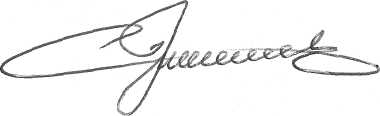 Юдакова Ольга Александровна(38582)21646Базовое ОУ по оказанию ППМС помощиЗакрепленные ОУМKОУ "Беловская СОШ"МKОУ "Воронихинская СОШ"МKОУ "Беловская СОШ"МKОУ "Георгиевская СОШ"МKОУ "Беловская СОШ"МKОУ "Октябрьская СОШ"МБОУ "Ребрихинская  СОШ"МKОУ "Боровлянская СОШ"МБОУ "Ребрихинская  СОШ"МKОУ "Клочковская СОШ"МБОУ "Ребрихинская  СОШ"МKОУ "Усть-Мосихинская СОШ"МБОУ "Ребрихинская  СОШ"МКОУ "Яснополянская ООШ"МБОУ "Ребрихинская  СОШ"МKОУ "Ребрихинская ООШ №2"МKОУ "Станционно-Ребрихинская СОШ"МKОУ "Пановская СОШ"МKОУ "Станционно-Ребрихинская СОШ"МKОУ "Подстепновская СОШ"МКОУ "Зеленорощинская СОШ"МKОУ "Плоскосеминская СОШ"МКОУ "Зеленорощинская СОШ"МКОУ "Плоскосеминская ООШ"МКОУ "Шумилихинская СОШ"МKОУ "Куликовская СОШ"